Spring Splash 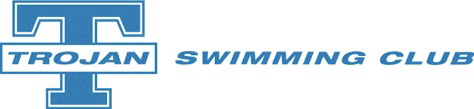 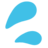 VenueBlackrock College Pool, on the grounds of Blackrock College  Coming in at Cross Ave than at the bottom of the hill take a quick turn right Blackrock College Pool Blackrock Co. Dublin.Parking availableBlackrock College Pool, on the grounds of Blackrock College  Coming in at Cross Ave than at the bottom of the hill take a quick turn right Blackrock College Pool Blackrock Co. Dublin.Parking availableDate /Time Sunday 12th Feb Pool open from 11:15 Come pool readyStarting time 11:30  for ages 7-8,9&10 allowing these groups to head homeThan 1:30 /2pm for age groups 11, 12/13 Definite start time to be confirmed upon entries  -No warm up. Finished by 4pm  Sunday 12th Feb Pool open from 11:15 Come pool readyStarting time 11:30  for ages 7-8,9&10 allowing these groups to head homeThan 1:30 /2pm for age groups 11, 12/13 Definite start time to be confirmed upon entries  -No warm up. Finished by 4pm  Entries by Tuesday Feb 7th Tuesday Feb 7th We are asking Team managers and coaches to stay.Parents to just drop off as limited seating.We are asking Team managers and coaches to stay.Parents to just drop off as limited seating.Fees6 euro an event6 euro an eventPayment Bank TransferTrojan Swimming ClubBank: AIBSort: 93-13-65Account: 44138449 IBAN:IE70 AIBK 9313 6544 1384 49BIC: AIBKIE2DName of club as Memo Email adrianne.dolan@gmail.com To confirm lodgement Age YEAR of BIRTH -age update is Dec 31,2023YEAR of BIRTH -age update is Dec 31,2023Entries to adrianne.dolan@gmail.comadrianne.dolan@gmail.comEntries by Files provided -Files provided -A novice skills L1 event . Diving block in situ but don’t have to use Medals awarded for 1st 2nd and 3rd place in ages7-8,9,10,11 & 12-13 year oldsA novice skills L1 event . Diving block in situ but don’t have to use Medals awarded for 1st 2nd and 3rd place in ages7-8,9,10,11 & 12-13 year olds